Title: Status and trends of terrestrial arthropod abundance and diversity in the North Atlantic region of the ArcticWord Count: 5961Authors: Mark A K Gillespie1*, Matthias Alfredsson2, Isabel C Barrio3,4, Joseph J Bowden5,6, Peter Convey7, Lauren E Culler8,9, Stephen J Coulson10, Paul Henning Krogh5,11, Amanda M. Koltz12, Seppo Koponen13, Sarah Loboda14, Yuri Marusik15,16, Jonas P Sandström10, Derek S Sikes17, Toke T Høye5,18Affiliations:1Department of Engineering and Natural Science, Western Norway University of Applied Sciences, Sogndal Campus, 6851 Sogndal, Norway2The Icelandic Institute of Natural History, Urridaholtsstraeti 6–8, 212 Gardabaer, Iceland3Department of Natural Resources and Environmental Sciences, Agricultural University of Iceland, Árleyni 22, Keldnaholt, 112 Reykjavík, Iceland4Department of Life and Environmental Sciences, University of Iceland, Sturlugata 7, 101 Reykjavík, Iceland5Arctic Research Centre, Aarhus University, Ny Munkegade 114, bldg. 1540, DK-8000 Aarhus C, Denmark6Current address: Canadian Forest Service – Atlantic Forestry Centre, 26 University Drive, PO Box 960, Corner Brook NL, Canada A2H 6J3 7British Antarctic Survey, NERC, High Cross, Madingley Road, Cambridge CB3 0ET, United Kingdom8Environmental Studies Program, Dartmouth College, 113 Steele Hall, Hanover, New Hampshire 03755 USA9Institute of Arctic Studies, Dartmouth College, 6214 Haldeman Center, Hanover, New Hampshire 03755 USA10Swedish Species Information Centre, Swedish University of Agricultural Sciences, 750 07 Uppsala, Sweden11Department of Bioscience, Aarhus University, P.O. Box 314, Vejlsøvej 25, DK-8600 Silkeborg12Department of Biology, Washington University in St. Louis, St. Louis, MO 63130 USA13Zoological Museum, Biodiversity Unit, FI-20014 University of Turku, Finland14Department of Natural Resource Sciences, McGill University, Ste-Anne-de-Bellevue, Qc, Canada15Institute for Biological Problems of the North RAS, Portovaya Str. 18, Magadan 685000, Russia16Department of Zoology & Entomology, University of the Free State, Bloemfontein 9300, South Africa17University of Alaska Museum, University of Alaska Fairbanks, Fairbanks, Alaska 99775-6960, USA18Department of Bioscience, Aarhus University, Grenåvej 14, 8410 Rønde, Denmark*Corresponding author: Mark A.K. Gillespie, markg@hvl.no, Tel: +47 918 15 593AcknowledgementsWe thank Jukka Salmela for invaluable work during the initial phases of this study, Erling Ólafsson and The Icelandic Institute of Natural History for the use of the Iceland moth data, Chris Buddle for early contributions to the CBMPs Invertebrate Expert Committee and the guest editor and reviewers for valuable comments on an earlier draft. We also thank Olga Makarova, Anatoly Babenko, Laura Gough and Ashley Asmus for valuable comments. P. Convey is supported by NERC core funding to the BAS ‘Biodiversity, Evolution and Adaptation’ Team.AbstractUnderstanding the current conservation status of important taxonomic groups is a key starting point for any species monitoring endeavour, and identifying recent trends in abundance and diversity can help in prioritising focal species for management. Unfortunately, such information is largely lacking for arthropods across much of the Arctic. Current species richness lists are disparate, they cover unevenly sized geographic regions and long-term repeat survey data are virtually absent for most groups. The Circumpolar Biodiversity Monitoring Programme (CBMP) provides an opportunity to address these issues, but initial baseline studies are required to summarise the status and trends of planned target groups of species known as Focal Ecosystem Components (FECs). In this study, we begin this process by collating available data for selected arthropods for a relatively well-studied region in the Arctic, the North Atlantic region. Specifically, we 1) synthesise the diversity of key terrestrial arthropod FECs, and 2) compile trends for some species representative of each of these FECs. We found the FEC classification system to be challenging to implement, particularly for less well-known arthropod families, but identified some key groups to target in the initial phases of the programme. Long-term data are scarce, and the trends we found differed between habitat types and showed high levels of spatial and temporal variability. Nevertheless, we found that a number of species and groups are in decline, mirroring patterns in other regions of the world. We emphasise that terrestrial arthropods require higher priority within future Arctic monitoring programmes.Keywords: blood-feeding, climate change drivers, decomposers, Greenland, Iceland, herbivores, insects, invertebrate prey, Jan Mayen, pollinators, predators, SvalbardIntroductionThe richness of arthropod life and the complexities of Arctic food webs have been highlighted recently, challenging the more traditional and simplistic viewpoints that compare them to temperate and tropical zones (Hodkinson et al. 2004, Høye and Sikes 2013, Roslin et al. 2013, Hansen et al. 2016, Høye and Culler 2018). From the northern polar deserts, through the tundra, to the boreal zone, arthropods dominate faunal biodiversity in terms of species richness and abundance, with some groups found at densities of up to several million individuals per square meter (Hodkinson et al. 2013). There is also growing appreciation that arthropods are vital to ecological functioning and community dynamics throughout the region (Hodkinson and Coulson 2004, Barrio et al. 2017), fulfilling diverse roles such as soil nutrient cycling, decomposition and pollination. Further, they are integral to Arctic food webs with the potential to directly and indirectly influence plant and vertebrate diversity and abundance (Hodkinson and Coulson 2004, Roslin et al. 2013, Wirta et al. 2015, Schmidt et al. 2017). However, the state of knowledge of Arctic arthropods lags far behind that of plants and vertebrates (e.g., Russell et al., this issue, Schmidt et al., this issue), and coupled with global declines of arthropods (Hallmann et al. 2017, Lister and Garcia 2018), this makes their prominence in a circumpolar monitoring programme all the more imperative (Hodkinson et al. 2013). In this paper, we synthesise several Arctic species inventories and datasets within the framework of the Circumpolar Biodiversity Monitoring Programme (hereafter CBMP; Christensen et al. 2013) to highlight the significance and challenges of terrestrial arthropod monitoring.The CBMP represents an opportunity to address the lack of knowledge of arthropods and track responses to future change by incorporating arthropod sampling into international, standardised monitoring activities. However, for such a programme to be efficient and successful, baseline inventories and decisions on focal taxa are required.  We provide an initial summary of biodiversity of terrestrial arthropods for a well-studied region of the Arctic, collating available data on recent diversity and abundance trends. We use this approach to assess the Focal Ecosystem Component (FEC) framework of the CBMP and offer recommendations for its improvement. The lack of information and coverage of data, as well as inconsistent taxonomic information, prevents a comprehensive review for the entire Arctic. This study therefore focusses on the North Atlantic region of the Arctic, arguably one of the best documented polar regions, to demonstrate the level of information required to determine the status and trends of all FEC attributes. A broader circumpolar evaluation of data availability for a model group of arthropods is given in Gillespie et al. (this issue). Given the unconventional groupings of the FECs (see section 2 below), we strongly recommend that readers consult the CBMP Terrestrial report (particularly section 4, page 48) for a full explanation of FECs and their development. Similarly, it should be noted that the definition of the Arctic used in this paper is that of the Circumpolar Arctic Vegetation Map (CAVM Team 2003), including divisions between High, Low and Sub-Arctic.The Terrestrial Arthropod Focal Ecosystem Components of the North Atlantic regionAs described in Christensen et al. (2013), the CBMP adopts a hierarchical approach to monitoring, with the first level being Focal Ecosystem Components (FECs; groups of key organisms targeted for monitoring) and subsequent levels consisting of “attributes” and “parameters” of the FECs (Table 1). The five FECs selected for terrestrial arthropods (blood-feeding, pollinators, decomposers, herbivores and prey for vertebrates) have not been applied in practice and baseline information is therefore required. We begin this task by assigning known arthropod species to each of the five FECs with the broad aim of describing the potential species richness of each (i.e., rather than the actual number of species that frequently occur). We use the most recent species inventories for Greenland (Böcher et al. 2015), Iceland (Lindroth 1957, Gauld and Bolton 1988), Svalbard and Jan Mayen (Coulson et al. 2014), to assign species of arthropods to FECs based on feeding or habitat preferences. Franz Josef Land, Novaya Zemlya and the Faroe islands are not included for brevity, and some large groups such as mites were not classified due to a lack of species-level information. Species performing multiple ecological roles were assigned to more than one category, and those not meeting the criteria for any of the five FECs were added to an “other” category. As many of these other species are predators and parasitoids, we also created an additional FEC for the CBMP to consider, hereafter termed “predators FEC”. For Greenland, we consider six “faunal districts” (sensu Böcher 1988; Figure 1) to provide an additional scale of classification and distinguish between High and Low Arctic zones (sensu CAVM 2003). We digitized information on distribution across faunal districts for 874 species (274 species have no current distribution information) as presented in Böcher et al. (2015). Iceland, Svalbard and Jan Mayen were considered as three separate districts (Figure 1). Where long-term (> 10 years) time series data were available for FECs or groups of species within FECs, we analysed trends over time using simple linear regression after checking for temporal autocorrelation in the R programming environment (version 3.5.1, R Core Team 2018). Where autocorrelation was detected in a dataset, models were constructed to account for this as noted in each section. Full details of data analysis and our method of assigning species to FEC categories can be found in the supplementary material and the full FEC classification of arthropods is given in Table S1.Table 1: The Focal Ecosystem Components (FECs), attributes and parameters to be monitored by the CBMP in relation to terrestrial arthropods (adapted from Christensen et al. 2013). Essential attributes and parameters are indicated in bold. Taxonomic groups considered by this paper are in bold. TK: traditional knowledge.2.1 General biodiversity patterns  Generally, the diversity of arthropods decreases with increasing latitude (Figure 1), supporting patterns shown in previous work (Danks 1981, Callaghan et al. 2004, Hodkinson et al. 2013), although this varies between different groups (Böcher et al. 2015). Among the faunal districts of Greenland, the two most diverse regions, South-West and North-East, include 63.6% of the species found in Greenland, as well as relatively large numbers of species unique to the North Atlantic region (Table 2). These patterns may reflect the size of the districts or the imbalance of sampling history, with efforts concentrated at the Zackenberg research station in the North-East region and in the more populated areas in South-West Greenland, including the research stations near Nuuk and on Disko Island (Figure 1). The differences may also be due to regional colonisation of, and dispersal within, Greenland following retreat from the Last Glacial Maximum when most, if not all, of the arthropod fauna was wiped out (e.g., Lindroth 1957, Böcher et al. 2015). The more diverse fauna of Iceland is likely related to the relatively milder conditions, as the land covers a greater area of the Sub-Arctic than southern Greenland. Additional niches are also provided by geothermal activity (Govoni et al. 2018), the large pre-settlement forest cover and subsequent history of human disturbance and agriculture (Arnalds 1987), and the importation of soils and plants (Halldorsson et al. 2013). Conversely, Svalbard and Jan Mayen have lower arthropod diversity, unsurprisingly given their smaller size and High Arctic location. Both share a number of species with Greenland (Svalbard: 168, Jan Mayen: 48) and Iceland (Svalbard: 126, Jan Mayen: 44), and the glaciation history and colonisation processes of these islands are similarly considered to be important determinants of community diversity (Ávila-Jiménez and Coulson 2011, Coulson et al. 2014). 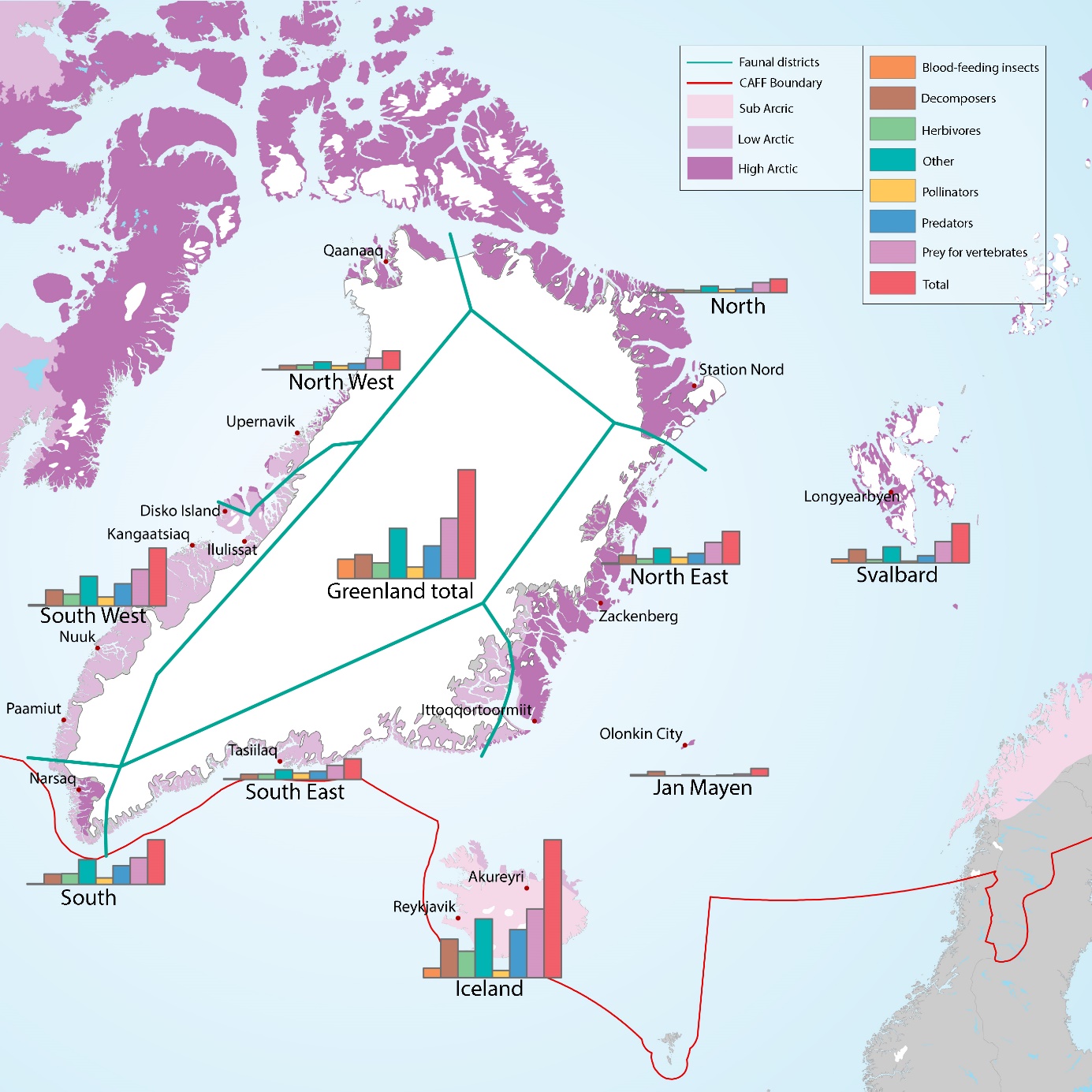 Figure 1: Map of the species richness of Focal Ecosystem Components (FEC) for the North Atlantic region of the Arctic. The tallest bar is the total species richness for Iceland, and this corresponds to 1453 species. The green lines show the boundaries of Greenland’s “faunal districts” (sensu Böcher 1988), and the red line indicates the boundaries of the Arctic as defined by CAFF. High Arctic, Low Arctic and sub-Arctic regions (sensu CAVM Team 2003) are also indicated. Table 2: Total species richness of the five original Focal Ecosystem Components, as well as the two additional components (other = species not categorised in the original FECs; Predators = those of the “other” category that are predators or parasitoids), and overall richness for the “faunal districts” of Greenland, Iceland, Svalbard and Jan Mayen. *Note that the total for Greenland blood-feeding insects includes lice, for which distributional information is absent. 2.2 Status and trends of terrestrial arthropod FECs in the North Atlantic regionBlood-feeding insectsArthropods in this FEC (Table S2) include the most important groups from a socio-ecological perspective: mosquitoes, black flies and lice. For example, harassment of reindeer by biting insects can prevent grazing and rumination (Witter et al. 2012, Caribou paper, this issue), black flies can cause mortality in Arctic peregrine falcons (Franke et al. 2016), and mosquitoes contribute to adult sea-bird mortality (Gaston et al. 2002). Links between this group and other FECs (Figure 2) include some biting flies being prey to vertebrates and invertebrates (Wirta et al. 2015) and flower pollinators (Urbanowicz et al. 2017). Blackflies and mosquitoes have aquatic larvae (see Culler et al. 2015), which also links them to freshwater systems. 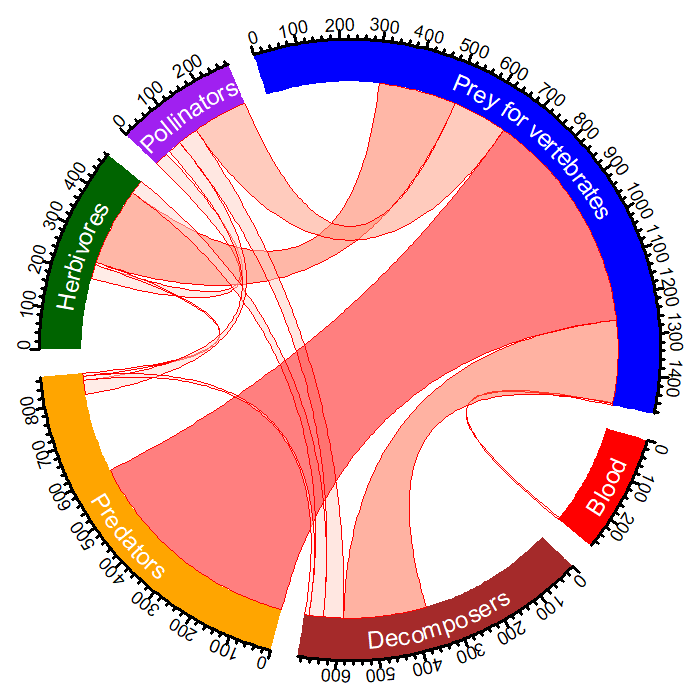 Figure 2: The multi-functionality of Arctic arthropods. The chord diagram indicates the number of species in each FEC for the North Atlantic (circular outline) and the overlap between the five CBMP FECs and our recommended “Predators” FEC. Link width is indicative of the number of species presumed to link the various FECs. Note that 34 species found in 3 or more FECs are not depicted, so the total number of species is slightly inflated. Distributional and long-term trend information is limited for this group in much of the study region and little is known about the importance of lice in the Arctic (Mallory et al. 2006). Therefore, it may be advisable to focus monitoring on indicator species, such as the tick Ixodes uriae, which has recently colonised Svalbard (Coulson et al. 2014), and on surveillance for new species that are disease vectors (Müllerová et al. 2018). A promising example of this is a monitoring initiative in Greenland using CO2 traps as part of the VectorNet programme to complete distribution maps of potential European disease vectors, but the programme is in its infancy and requires additional support for expansion. Despite a lack of trend information, hydrologic change will be crucial in determining the trends of biting insects that have an aquatic immature stage. For mosquitoes, warmer water temperatures can enhance immature survival through predator avoidance and faster development (Culler et al. 2015). Earlier pond melt coupled with faster development would also support a continued trend towards earlier mosquito emergence (Høye et al. 2007).PollinatorsThe majority of arthropod species in this FEC (Table S3) also occur in other FECs (Figure 2), demonstrating their extensive links throughout Arctic food webs. For example, lepidopteran larvae are primarily herbivorous and are prey for other species, and the larvae of hoverflies may be predatory or feed on decaying organic matter. The main pollinator species are likely to differ by region within the North Atlantic. For example, Spilogona sp. (Diptera: Muscidae) are key pollinators in NW Greenland (Tiusanen et al. 2016, Loboda et al. 2018) and Svalbard (Gillespie et al. 2016), while hoverflies are more important in Iceland and West (Urbanowicz et al. 2017) and South Greenland (Toke T. Høye pers. obs.). Understanding the important trends in this FEC will require good local knowledge of plant-pollinator interactions. Similarly, if attributes such as pollination rate are essential measurements (Table 1), standardised experimental protocols focussing on key local plants will be required. The most promising long-term datasets for this FEC come from the arthropod samples collected at Zackenberg since 1996. Significant declines were detected in seven of the 14 muscid species found in five or more years between 1996 and 2014 (Figure 3), and dramatic (>80%) decreases in diversity and abundance have been reported in some habitats (Loboda et al. 2018). The differences in trends between species of muscid flies may relate to ecological differences among species, but classifying each species according to their body size and whether they are frequent flower visitors or not did not yield consistent patterns of abundance variation (Figure 3). The significant declines in Spilogona species may result from reduced soil moisture in warmer years, as the larvae of some Arctic Spilogona species are aquatic or semi-aquatic predators of other Diptera larvae (Michelsen 2015). Thus, soil moisture may directly affect their abundance. More information about this analysis is provided in the supplementary information.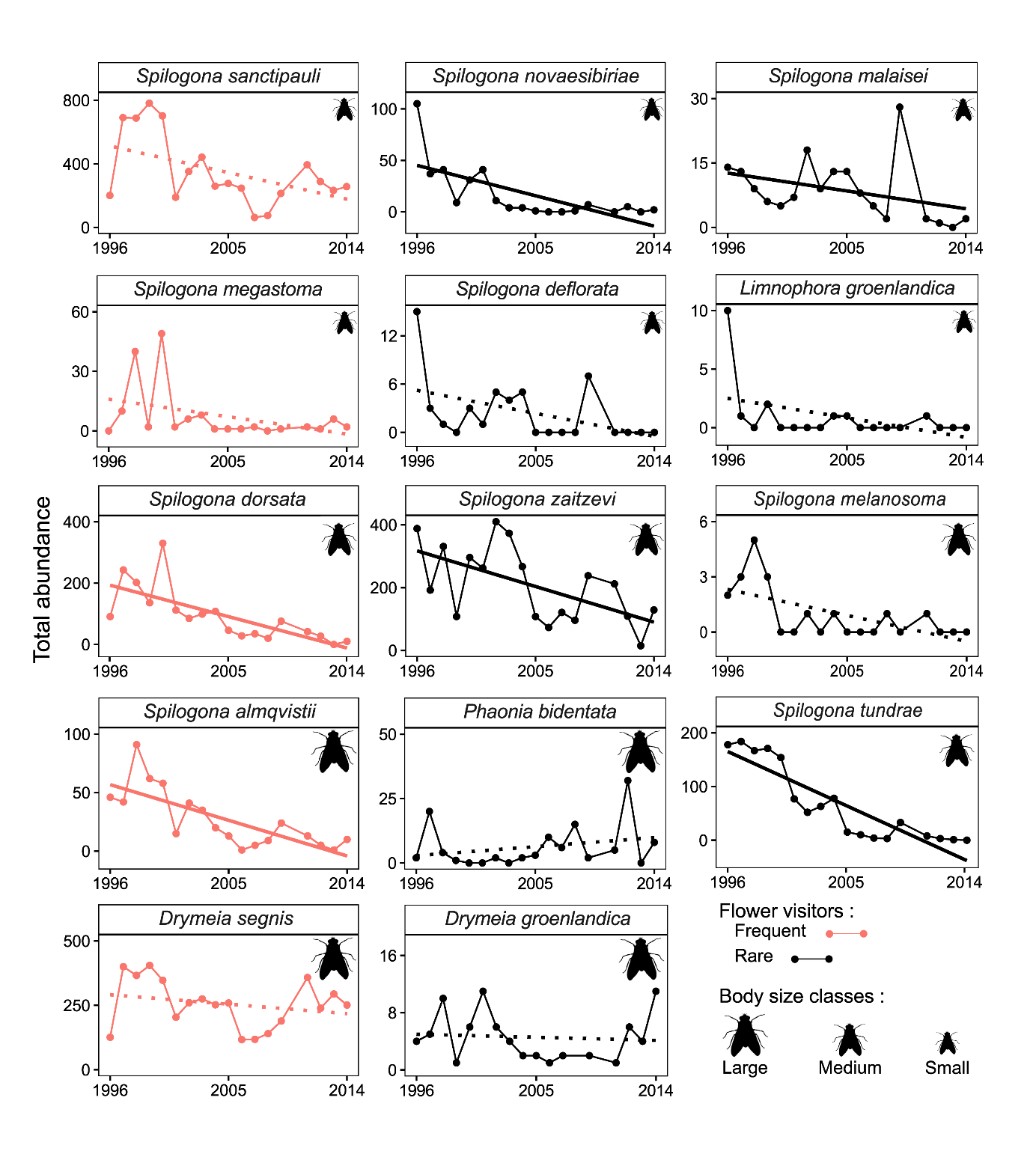 Figure 3: Interannual variation in abundance of 14 muscid fly species caught in pitfall traps at Zackenberg, North East Greenland as part of the Greenland Ecosystem Monitoring programme (Loboda et al. 2018). Panels with red lines indicate anthophilous species (frequent flower visitors) and the size of the fly silhouette indicates body size of the species in three size classes. Significant trends (p<0.05) are indicated by a solid linear regression line. Dashed lines are non-significant. DecomposersThis FEC (Table S4) represents the most common feeding mode in Arctic and global food webs (Böcher et al. 2015, Koltz et al. 2017). A more complete classification of Arctic decomposers would make this the most species rich of the five FECs. These species are key to nutrient cycling and decomposition (Ott et al. 2012), indirectly influence plant communities and the animals that rely on them (Brussaard et al. 2007), and are linked to other FECs as well (Figure 2). However, the importance of decomposer diversity for ecological function is unresolved, partly because we often base our assessment on family level information. We recommend additional baseline work and emphasise the need for significant financial support to monitor this group. In particular, the sheer density and diversity of organisms that will result from the sampling protocols proposed by the CBMP will require a large identification effort, a challenge that will possibly be eased by emerging DNA metabarcoding techniques (Gillespie et al. this issue).Useful soil fauna trends are available from two collections in Greenland. Collembola recorded from soil cores by the Nuuk Basic Climate Change Monitoring Programme at Kobbefjord, Greenland (Aastrup et al. 2015; Figure 4) show that the abundances have been increasing over the last 10 years, although only significantly for Empetrum-dominated communities. Species richness has remained relatively stable in all communities, but diversity (measured by the Shannon-Wiener index, H) has decreased significantly for most habitats there. The Zackenberg dataset includes catches from pitfall trapping across entire growing seasons, but shows contrasting patterns to Kobbefjord: recent trends of warmer active seasons and fewer winter freeze-thaw events were associated with lower abundances of Collembola in all habitat types examined (wet fen, mesic heath and arid heath), indicating their sensitivity to climatic variation (Koltz et al. 2018). These examples demonstrate that sampling for this FEC requires collection in multiple sites with comparable methods and that patterns will be difficult to interpret even for 10 years of data. 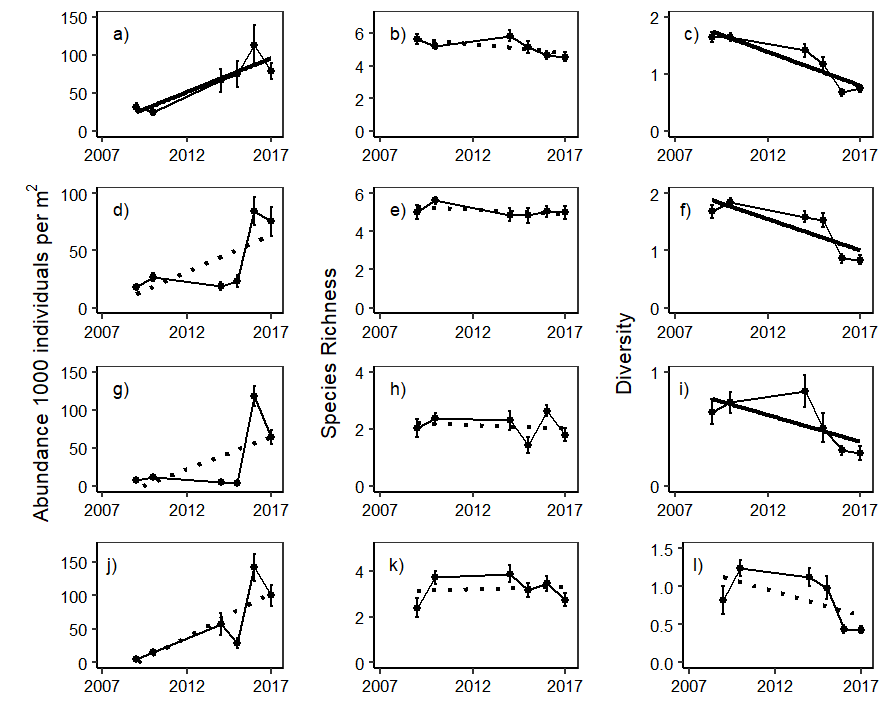 Figure 4: Collembola population trends in Kobbefjord from 2007 to 2017 in four different plant communities: a-c = Empetrum nigrum, d-f = Salix glauca, g-i = Silene acaulis, j-l = Loiseleuria procumbens.  Left hand panels: mean population abundance of total Collembola expressed as 103 individuals per m2; centre panels: mean number of species per sample; right hand panels: Shannon-Wiener diversity index per sample. Points represent means of all traps over three seasonal trapping sessions and vertical error bars are ±1 S.E.  Linear regression was used in all cases and solid lines indicate significant regression lines at the p<0.05 level, dashed lines are non-significant trends. See Table S8 for results summaries. The data are collated from the annual reports of the Nuuk Basic Climate Change Monitoring Programme.HerbivoresThis FEC (Table S5), represents an important trophic level as these species are tightly linked to the vegetation communities. The close associations between herbivores and their food plants could make them important indicators of environmental change in the Arctic (Hodkinson et al. 2013). While the amount of primary production consumed by Arctic arthropod herbivores is estimated at no more than 2% (Danks 1981, Barrio et al. 2017), herbivore abundance and the frequency and extent of herbivore outbreaks is expected to increase with a warming climate due in part to northward expansions of some species (Jepsen et al. 2011, Halldorsson et al. 2013). Measuring the diversity, abundance and distribution of this FEC (Table 1) will require intensive sampling each season, and we recommend that monitoring focus on key outbreak species, new arrivals of species and other key indicator species (species that provide early and/or representative indications of environmental change, see section 3). In addition, simple standardized protocols measuring levels of background herbivory should be used to detect future changes in a key ecosystem process (Barrio et al. 2017). There are no long-term datasets that include all species in this FEC, but some groups are well represented. For example, in Iceland, moth monitoring was established in 1995 as part of the Nordic Moth Monitoring Scheme. Preliminary data from the six longest running trap sites show significant positive trends in species richness at two locations, but negative or non-significant trends in abundance (Figure 5). The data highlight a degree of spatial and inter-annual variation that is typical for many groups of arthropods, making generalisation difficult and highlighting the need for longer term data. The Zackenberg dataset also suggests there are habitat-specific trends but high variability among Lepidoptera species (see supplementary material). Reductions in body size have also been observed among some butterfly and moth species from High Arctic Greenland (Bowden et al. 2015a), which could be a result of species expending more energy under warmer conditions (Barrio et al. 2016). Body size is strongly related to reproductive success in insects, and changes could have large implications for population dynamics.  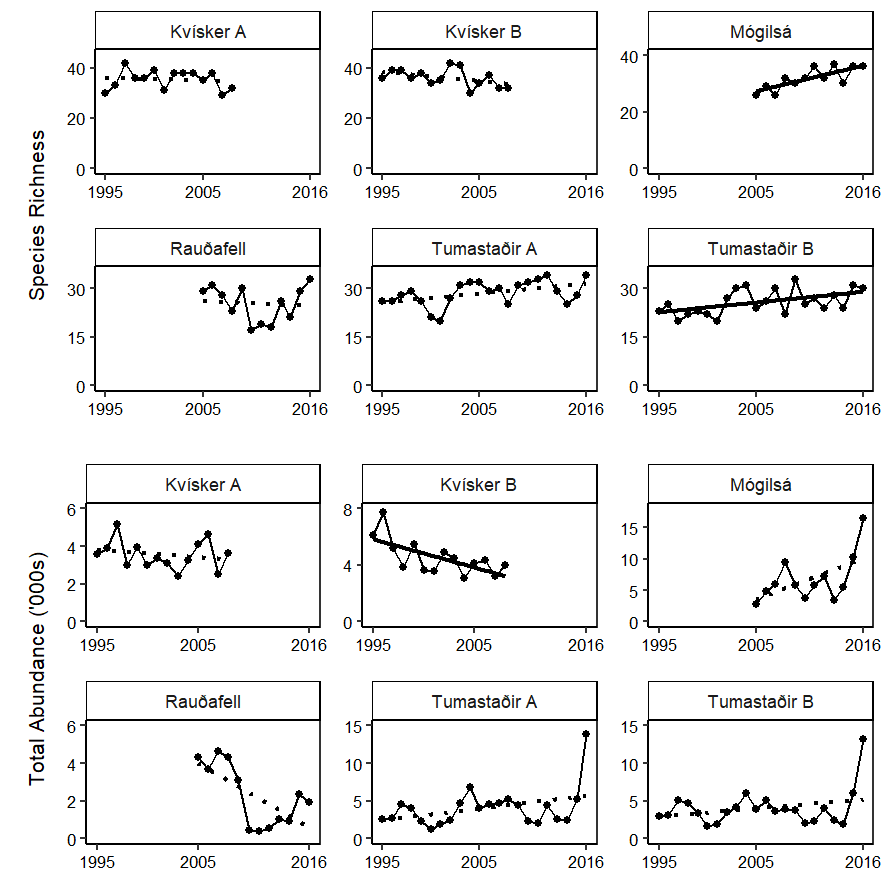 Figure 5. Species richness and total abundances for six locations in the Moth Monitoring Scheme in Iceland (see Figure S1 for site locations). The solid straight lines represent significant (at the P<0.05 level) linear regression lines. Dashed lines indicate non-significant regression lines. All data are analysed with linear regression, except for Rauðafell abundance and Tumastaðir A species richness, which were analysed with generalised least squares regression, with an AR1 correlation structure to account for autocorrelation. See Table S9 for full results summaries. Data are property of The Icelandic Institute of Natural History and full analyses are not yet available. Prey for vertebratesThis FEC (Table S6) was selected for the CBMP because it is a vital link between trophic levels. Many species of birds and some mammals rely on arthropods at their summer feeding grounds, and there are numerous links between this and other FECs (Figure 2). As a result of these links, the CBMP considers abundance and phenology to be the most important attributes. Phenology is particularly important from a climate change perspective due to the short activity season for surface arthropods and their differing responses to environmental cues, which increase the potential for phenological mismatch (Reneerkens et al. 2016). Despite the importance of this group as a resource for higher trophic levels, it remains the least well developed among all of the FECs due to limited data about which arthropod species actually form important parts of vertebrate diets (but see Wirta et al. 2015, Schmidt et al. 2017). Likewise, there is a paucity of long-term studies that include both vertebrates and invertebrates and identify arthropods to the species level. Using the best long-term data currently available from the North Atlantic region, we took a first look at how this FEC might be changing over the last 20 years. We designated arthropod families from Zackenberg as potential members of this FEC group using information from two recent studies on arthropod diets of Arctic birds (the dominant vertebrate insectivores; Bolduc et al. 2013, Wirta et al. 2015; Table S10) and then assessed trends in their total summertime abundance (see supplementary material for analysis methods). Between 1996 and 2016, there were significant declines in the total abundance of potential vertebrate prey (P < 0.001; Fig. 6, Table S11) across all habitat types (i.e., heath and fen), with the strongest declines in the drier heath sites. Similar analyses at the order level for those arthropod families represented within this FEC group (Araneae, Diptera, Hymenoptera, Lepidoptera; Table S10) showed that patterns of decreasing abundances were consistent across orders but often habitat-specific (Table S11). Variation in arthropod responses according to soil moisture have been documented at Zackenberg (e.g., Bowden et al. 2015b, Bowden et al. 2018, Koltz et al. 2018); findings from a related study also indicate that arthropod abundances are lower in years with earlier timing of snowmelt and that this response is likely due to reduced soil moisture (Mortensen et al. 2016).  Lower abundances of available arthropod prey could have important consequences for the phenology and breeding success of local vertebrates (e.g., Reneerkens et al. 2016). However, the reliability of these data is limited without more specific information regarding vertebrate diets and species-level arthropod data. Given the importance of this FEC, these preliminary findings highlight the need for better long-term data on multi-trophic interactions.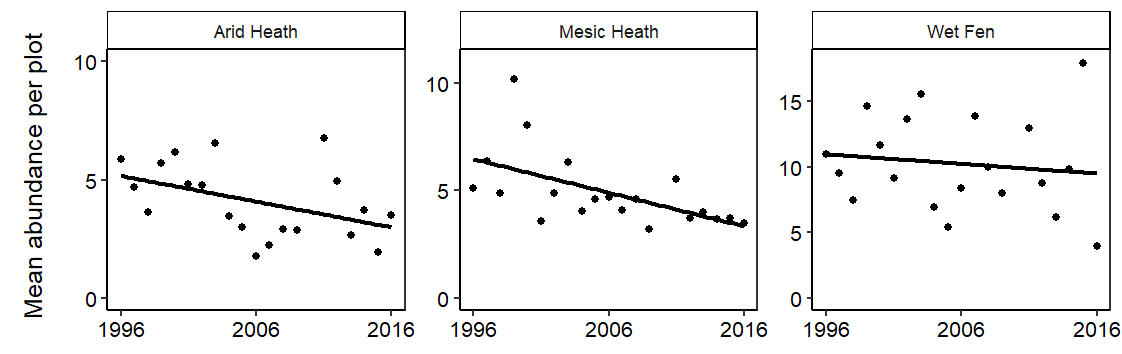 Figure 6: Temporal trends of arthropod abundance at Zackenberg for three habitat types. The data are grouped together as the FEC “prey for vertebrates” and separated by order. Solid lines indicate significant regression lines at the p<0.05 level after accounting for temporal autocorrelation. Figures prepared from data available at http://data.g-e-m.dk/3. Reflections on the FEC categoriesThis overview of available datasets represents an important first step in a peer review process of the FEC categories developed by the CBMP for terrestrial arthropods. Classifying species to FECs was a challenging process, particularly where there was uncertainty about individual species biology. Similarly, combining large groups of species together (e.g., in the “prey for vertebrates” FEC) seemed imprecise given the lack of natural history data on many of the species included, although we acknowledge the relevance of estimating prey availability for insectivorous birds. Furthermore, we believe there is an important functional group missing from the current CBMP FECs: predators and parasitoids (Figure 2). As an intermediate trophic level of Arctic food webs, this group is critical for community dynamics and is likely to be more responsive to changes in lower trophic levels than their vertebrate predators. Predatory arthropods make up a large proportion of the prey for vertebrates FEC (Table S7), and we have good knowledge of predator behaviour of arthropods compared to vertebrate prey selectivity. Thus, a predator FEC could be a more appropriate functional group for many of these species.    We stress that the classification issues we encountered occur mainly for arthropod biodiversity, rather than the CBMP as a whole. Other terrestrial Arctic FECs (mammals, birds, vegetation) involve fewer species, ecological roles, and have a greater availability of data. It should also be noted that the FEC species richness values in Fig. 1 represent the maximum potential diversity accumulated over many years of sampling. Despite the diversity of trapping techniques planned (Table 1), sampling is unlikely to capture all known species in any given year. Nevertheless, it is clear from this summary of biodiversity that the FEC lists created here should also be refined as they are expanded to other regions and research continues to provide insights on species’ functional roles. In the meantime, monitoring of the diversity and abundance of arthropod species and of their ecological functions (i.e., decomposition, pollination, herbivory) continue to be the most important objectives of the CBMP.Knowledge gaps and recommendationsSome of the monitoring efforts highlighted here offer state-of-the-art insights into Arctic biodiversity trends, but they also demonstrate the level of work required to fill outstanding knowledge gaps (Hodkinson et al. 2013). For example, we have been unable to report on the vast majority of FEC attributes and parameters for much of the Arctic and, where evidence is available, the signals in the data are subject to high levels of spatial and temporal variability. Nevertheless, some of the simultaneous declining trends reported here support evidence of large decreases in arthropod biomass in other regions of the world (Hallmann et al. 2017, Lister and Garcia 2018). These worrying trends highlight the need to build a greater knowledge base of Arctic food webs and ecosystems, and to monitor a greater range of functional groups and their ecosystem services. To provide a more complete synthesis of Arctic biodiversity status and trends, three basic future needs for arthropod monitoring are: 1) a more substantial effort with wider international collaboration to collate available data, and 2) extensive baseline data collection at CBMP monitoring stations. Further, given their importance to ecosystem function, their diversity and our relative dearth of knowledge compared to plants and vertebrates, 3) terrestrial arthropods must be given higher priority within long-term research plans, with more state-wide commitments to arthropod monitoring programmes. This was the first recommendation of Hodkinson et al. (2013), but we go further by suggesting that this should include the training and appointment of specialised staff to enhance standardisation, international cooperation and sharing of data. The sampling activities of the CBMP will provide excellent opportunities to monitor the abundance and phenology of more easily identifiable groups, such as spiders, beetles, syrphid flies, bees and butterflies, and key indicator species in addition to FECs (Danks 1992, Hodkinson et al. 2013). These are likely to return immediate and indicative results, particularly in the initial stages of the programme before sufficient data are collected and samples processed to detect trends in other groups. Some candidate key indicator species were suggested by Hodkinson et al. (2013) and may differ between regions, but they are likely to include species that fulfil one or more of the following characteristics:species that are well studied taxonomically and ecologically and have existing baseline data,species that indicate local or regional changes in environmental conditions through rapid changes in physiology, size, abundance, distribution or phenology,species likely to expand distributions northwards from their current northern limits south of the Arctic Circle ,species vulnerable to climate change due to one or more of the following:small patchy populationssouthern limits at high latitudesnarrow diet, habitat or weather/seasonal requirements (specialists)cold-adaptationendemismAn additional knowledge and monitoring gap lies in the availability of finer scale abiotic parameters. The difficulty in coupling changes in variables such as temperature to arthropods and plants is partly due to a lack of monitoring data on biologically-relevant microhabitat scales (e.g., soil and surface temperatures; Convey et al. 2018). The CBMP will include the monitoring of site-level abiotic factors such as climate data, snow depth and soil temperature (Christensen et al. 2013), but we recommend that soil and surface temperature data are also logged at each trapping position.  Monitoring on the scale proposed by the CBMP will result in a huge collection of trap samples. This represents an exciting resource to Arctic researchers, but also a daunting prospect for taxonomists and museum curators. Maintaining up-to-date monitoring requires extensive taxonomic skills and personnel availability. However, taxonomists are in short supply, and while recent advances in DNA barcoding techniques may eventually reduce costs and speed up sample assessment (Porter and Hajibabaei 2018), substantial and sustainable funding is required to support continued identifications. Monitoring efforts should also include the build up of appropriately curated reference collections for DNA barcoding.Conclusions In this review, we have highlighted the major limitations facing Arctic terrestrial arthropod science. Arthropod researchers seek to understand a hugely diverse and multi-functional group of organisms, with a fraction of the support given for plants, vertebrates and abiotic measurements. The CBMP holds great potential in correcting that imbalance, but we emphasize that plans to monitor arthropods as groups of functionally important taxa will need regular refinement. We have found the proposed arthropod FECs to be unusual, overlapping and challenging to apply even to species inventories of relatively low-diversity “Arctic” islands. Although our synthesis of available data suggests worrisome declines in several of these arthropod FECs, our classifications are incomplete as a result of these issues, and thus we are not able to fully describe the status of the terrestrial arthropod FECs. We believe that extensive expert supervision of the initial stages of this arm of the terrestrial CBMP will be vital to its success.ReferencesAastrup, P., J. Nymand, K. Raundrup, M. Olsen, T. L. Lauridsen, P. H. Krogh, N. M. Schmidt, L. Illeris, et al. 2015. Conceptual design and sampling procedures of the biological programme of NuukBasic., Aarhus University.Arnalds, A. 1987. Ecosystem Disturbance in Iceland. Arctic and Alpine Research 19:508-513.Ávila-Jiménez, M. L., and S. J. Coulson. 2011. A Holarctic Biogeographical Analysis of the Collembola (Arthropoda, Hexapoda) Unravels Recent Post-Glacial Colonization Patterns. Insects 2:273.Barrio, I. C., C. G. Bueno, and D. S. Hik. 2016. Warming the tundra: reciprocal responses of invertebrate herbivores and plants. Oikos 125:20-28.Barrio, I. C., E. Lindén, M. Te Beest, J. Olofsson, A. Rocha, E. M. Soininen, J. M. Alatalo, T. Andersson, et al. 2017. Background invertebrate herbivory on dwarf birch (Betula glandulosa-nana complex) increases with temperature and precipitation across the tundra biome. Polar Biology 40:2265-2278.Böcher, J. 1988. The Coleoptera of Greenland. – Meddelelser om Grønland. Bioscience 26:100 pp.Böcher, J., N. P. Kristensen, T. Pape, and L. Vilhelmsen, editors. 2015. The Greenland Entomofauna: An Identification Manual of Insects, Spiders and Their Allies. Koninklijke Brill nv, Leiden, The Netherlands.Bowden, J. J., A. Eskildsen, R. R. Hansen, K. Olsen, C. M. Kurle, and T. T. Hoye. 2015a. High-Arctic butterflies become smaller with rising temperatures. Biology Letters 11.Bowden, J. J., O. L. P. Hansen, K. Olsen, N. M. Schmidt, and T. T. Høye. 2018. Drivers of inter-annual variation and long-term change in High-Arctic spider species abundances. Polar Biology.Bowden, J. J., R. R. Hansen, K. Olsen, and T. T. Hoye. 2015b. Habitat-specific effects of climate change on a low-mobility Arctic spider species. Polar Biology 38:559-568.Brussaard, L., M. M. Pulleman, É. Ouédraogo, A. Mando, and J. Six. 2007. Soil fauna and soil function in the fabric of the food web. Pedobiologia 50:447-462.Callaghan, T. V., L. O. Bjorn, Y. Chernov, T. Chapin, T. R. Christensen, B. Huntley, R. A. Ims, M. Johansson, et al. 2004. Biodiversity, distributions and adaptations of arctic species in the context of environmental change. Ambio 33:404-417.CAVM Team. 2003. Circumpolar Arctic Vegetation Map. Scale 1:7,500,000. Conservation of Arctic Flora and Fauna (CAFF) Map No. 1., U.S. Fish and Wildlife Service, Anchorage.Christensen, T., J. Payne, M. Doyle, G. Ibarguchi, J. Taylor, N. M. Schmidt, M. Gill, M. Svoboda, M. et al. 2013. The Arctic Terrestrial Biodiversity Monitoring Plan. 7, CAFF International Secretariat. Akureyri, Iceland.Convey, P., S. J. Coulson, M. R. Worland, and A. Sjöblom. 2018. The importance of understanding annual and shorter-term temperature patterns and variation in the surface levels of polar soils for terrestrial biota. Polar Biology.Coulson, S. J., P. Convey, K. Aakra, L. Aarvik, M. L. Avila-Jimenez, A. Babenko, E. M. Biersma, S. Bostrom, et al. 2014. The terrestrial and freshwater invertebrate biodiversity of the archipelagoes of the Barents Sea, Svalbard, Franz Josef Land and Novaya Zemlya. Soil Biology & Biochemistry 68:440-470.Culler, L. E., M. P. Ayres, and R. A. Virginia. 2015. In a warmer Arctic, mosquitoes avoid increased mortality from predators by growing faster. Proceedings of the Royal Society B-Biological Sciences 282.Danks, H. V. 1981. Arctic Arthropods. A review of systematics and ecology with particular reference to the North American fauna. Entomological Society of Canada, Ottawa.Danks, H. V. 1992. Arctic insects as indicators of environmental-change. Arctic 45:159-166.Franke, A., V. Lamarre, and E. Hedlin. 2016. Rapid Nestling Mortality in Arctic Peregrine Falcons Due to the Biting Effects of Black Flies. Arctic 69:281-285.Gaston, A. J., J. M. Hipfner, and D. Campbell. 2002. Heat and mosquitoes cause breeding failures and adult mortality in an Arctic-nesting seabird. Ibis 144:185-191.Gauld, I. D., and B. Bolton. 1988. The Hymenoptera. Oxford University Press, London.Gillespie, M. A. K., N. Baggesen, and E. J. Cooper. 2016. High Arctic flowering phenology and plant-pollinator interactions in response to delayed snow melt and simulated warming. Environmental Research Letters 11.Govoni, D. P., B. K. Kristjansson, and J. S. Olafsson. 2018. Spring type influences invertebrate communities at cold spring sources. Hydrobiologia 808:315-325.Halldorsson, G., B. D. Sigurdsson, B. Hrafnkelsdottir, E. S. Oddsdottir, O. Eggertsson, and E. Olafsson. 2013. New arthropod herbivores on trees and shrubs in Iceland and changes in pest dynamics: A review. Icelandic Agricultural Sciences 26:69-84.Hallmann, C. A., M. Sorg, E. Jongejans, H. Siepel, N. Hofland, H. Schwan, W. Stenmans, A. Müller, et al. 2017. More than 75 percent decline over 27 years in total flying insect biomass in protected areas. PLOS ONE 12:e0185809.Hansen, R. R., O. L. P. Hansen, J. J. Bowden, U. A. Treier, S. Normand, and T. Hoye. 2016. Meter scale variation in shrub dominance and soil moisture structure Arctic arthropod communities. Peerj 4.Hodkinson, I. D., A. Babenko, V. Behan-Pelletier, J. Böcher, G. Boxshall, F. Brodo, S. J. Coulson, W. H. De Smet, et al. 2013. Terrestrial and Freshwater Invertebrates.in H. e. a. Meltofte, editor. Arctic Biodiversity Assessment. Status and trends in Arctic biodiversity, Conservation of Arctic Flora and Fauna, Akureyri.Hodkinson, I. D., and S. J. Coulson. 2004. Are high Arctic terrestrial food chains really that simple? The Bear Island food web revisited. Oikos 106:427-431.Hodkinson, I. D., S. J. Coulson, and N. R. Webb. 2004. Invertebrate community assembly along proglacial chronosequences in the high Arctic. Journal of Animal Ecology 73:556-568.Høye, T. T., and L. E. Culler. 2018. Tundra arthropods provide key insights into ecological responses to environmental change. Polar Biology 41:1523-1529.Høye, T. T., E. Post, H. Meltofte, N. M. Schmidt, and M. C. Forchhammer. 2007. Rapid advancement of spring in the High Arctic. Curr Biol 17.Høye, T. T., and D. S. Sikes. 2013. Arctic entomology in the 21st century. Canadian Entomologist 145:125-130.Jepsen, J. U., L. Kapari, S. B. Hagen, T. Schott, O. P. L. Vindstad, A. C. Nilssen, and R. A. Ims. 2011. Rapid northwards expansion of a forest insect pest attributed to spring phenology matching with sub-Arctic birch. Global Change Biology 17:2071-2083.Koltz, A. M., A. Asmus, L. Gough, Y. Pressler, and J. C. Moore. 2017. The detritus-based microbial-invertebrate food web contributes disproportionately to carbon and nitrogen cycling in the Arctic. Polar Biology. 41: 1531.Koltz, A. M., N. M. Schmidt, and T. T. Høye. 2018. Differential arthropod responses to warming are altering the structure of Arctic communities. Royal Society Open Science 5 (4), p171503.Lindroth, C. H. 1957. The faunal connections between Europe and North America. John Wiley, New York.Lister, B. C., and A. Garcia. 2018. Climate-driven declines in arthropod abundance restructure a rainforest food web. Proceedings of the National Academy of Sciences 115:E10397-E10406.Loboda, S., J. Savage, C. M. Buddle, N. M. Schmidt, and T. T. Hoye. 2018. Declining diversity and abundance of High Arctic fly assemblages over two decades of rapid climate warming. Ecography 41:265-277.Mallory, M. L., M. R. Forbes, and T. D. Galloway. 2006. Ectoparasites of northern fulmars Fulmarus glacialis (Procellariiformes : Procellariidae) from the Canadian Arctic. Polar Biology 29:353-357.Michelsen, V. 2015. Anthomyiidae, Fannidae, Muscidae and Scathophagidae (the Muscidae family group).in J. Böcher, K. Kristensen, T. Pape, and L. Vilhelmsen, editors. The Greenland Entomofauna: An Identification Manual of Insects, Spiders and Their Allies. Koninklijke Brill, Leiden, The Netherlands.Müllerová, J., J. Elsterová, J. Černý, O. Ditrich, J. Žárský, L. E. Culler, H. Kampen, D. Walther, et al. 2018. No indication of arthropod-vectored viruses in mosquitoes (Diptera: Culicidae) collected on Greenland and Svalbard. Polar Biology.Ott, D., B. C. Rall, and U. Brose. 2012. Climate change effects on macrofaunal litter decomposition: the interplay of temperature, body masses and stoichiometry. Philosophical Transactions of the Royal Society B: Biological Sciences 367:3025-3032.Porter, T. M., and M. Hajibabaei. 2018. Scaling up: A guide to high-throughput genomic approaches for biodiversity analysis. Molecular Ecology 27:313-338.R Core Team. 2018. R: A Language and Environment for Statistical Computing. R Foundation for Statistical Computing, Vienna, Austria.Reneerkens, J., N. M. Schmidt, O. Gilg, J. Hansen, L. H. Hansen, J. Moreau, and T. Piersma. 2016. Effects of food abundance and early clutch predation on reproductive timing in a high Arctic shorebird exposed to advancements in arthropod abundance. Ecology and Evolution 6:7375-7386.Roslin, T., H. Wirta, T. Hopkins, B. Hardwick, and G. Varkonyi. 2013. Indirect Interactions in the High Arctic. PLOS ONE 8.Schmidt, N. M., B. Hardwick, O. Gilg, T. T. Hoye, P. H. Krogh, H. Meltofte, A. Michelsen, J. B. Mosbacher, et al. 2017. Interaction webs in arctic ecosystems: Determinants of arctic change? Ambio 46:S12-S25.Tiusanen, M., P. D. N. Hebert, N. M. Schmidt, and T. Roslin. 2016. One fly to rule them all-muscid flies are the key pollinators in the Arctic. Proceedings of the Royal Society B-Biological Sciences 283:8.Urbanowicz, C., R. A. Virginia, and R. E. Irwin. 2017. The response of pollen-transport networks to landscape-scale climate variation. Polar Biology 40:2253-2263.Wirta, H. K., E. J. Vesterinen, P. A. Hambäck, E. Weingartner, C. Rasmussen, J. Reneerkens, N. M. Schmidt, O. Gilg, et al. 2015. Exposing the structure of an Arctic food web. Ecology and Evolution 5:3842-3856.Witter, L. A., C. J. Johnson, B. Croft, A. Gunn, and M. P. Gillingham. 2012. Behavioural trade-offs in response to external stimuli: time allocation of an Arctic ungulate during varying intensities of harassment by parasitic flies. Journal of Animal Ecology 81:284-295.FECAttributeParameterKey method suggested by CBMPGroups considered by CBMPBlood-feeding insectsDiversitySpecies richnessHand collection, sweep netting, aspirator, Malaise traps, CO2 traps, light trapsDiptera: SimuliidaeCulicidaeTabanidaeCeratopogonidaeBlood-feeding insectsAbundanceRelative abundanceSweep-net, baited traps, historical collections, TKDiptera: SimuliidaeCulicidaeTabanidaeCeratopogonidaeBlood-feeding insectsSpatial structurePresence/absenceas for relative abundanceDiptera: SimuliidaeCulicidaeTabanidaeCeratopogonidaeBlood-feeding insectsPhenologyDate of emergence, seasonal activityas for relative abundanceDiptera: SimuliidaeCulicidaeTabanidaeCeratopogonidaeBlood-feeding insectsDemographicsCondition, life stage, sex ratioas for relative abundanceDiptera: SimuliidaeCulicidaeTabanidaeCeratopogonidaePollinatorsDiversitySpecies richnessObservationPan traps, Vane trapsSweep nettingDipteraLepidopteraHymenoptera: Apoidea:MegachilidaeColletidaeHallictidaeAndrenidaeApidaePollinatorsEcosystem function and processesGrains per stigma, % fruit set% fruit yieldObservations, TKDipteraLepidopteraHymenoptera: Apoidea:MegachilidaeColletidaeHallictidaeAndrenidaeApidaePollinatorsSpatial structurePresence/absenceobservation, sweep nets, pan/vane trapsDipteraLepidopteraHymenoptera: Apoidea:MegachilidaeColletidaeHallictidaeAndrenidaeApidaePollinatorsAbundanceRelative abundanceas for presence/absenceDipteraLepidopteraHymenoptera: Apoidea:MegachilidaeColletidaeHallictidaeAndrenidaeApidaePollinatorsPhenologySeasonal activityas for presence/absenceDipteraLepidopteraHymenoptera: Apoidea:MegachilidaeColletidaeHallictidaeAndrenidaeApidaeDecomposers DiversitySpecies richnessSoil and turf cores,CollembolaAcariEnchytraeidaeAlso species of: FungivoresBacterivoresSaprophagesDecomposers Abundance Densityas for species richnessCollembolaAcariEnchytraeidaeAlso species of: FungivoresBacterivoresSaprophagesDecomposers DistributionPresence/absenceas for species richnessCollembolaAcariEnchytraeidaeAlso species of: FungivoresBacterivoresSaprophagesDecomposers Spatial structurePresence/absenceas for species richnessCollembolaAcariEnchytraeidaeAlso species of: FungivoresBacterivoresSaprophagesDecomposers Ecosystem function and processes% mass lossNPK levelsLitter bags, native foliage, inorganic nutrient levelsCollembolaAcariEnchytraeidaeAlso species of: FungivoresBacterivoresSaprophagesDecomposers Demographics and phenologyPhenology, voltinism, population growth rateas aboveCollembolaAcariEnchytraeidaeAlso species of: FungivoresBacterivoresSaprophagesHerbivoresDiversitySpecies richnessTimed visual surveys, beat sheet samples, sweep nets, local knowledgeLepidopteraHymenopteraHemipteraHymenoptera: SymphytaSome Coleoptera familiesAcariHerbivoresSpatial structurePresence/AbsenceVisual observationLepidopteraHymenopteraHemipteraHymenoptera: SymphytaSome Coleoptera familiesAcariHerbivoresEcosystem function and processesPlant damageas for presence/absenceLepidopteraHymenopteraHemipteraHymenoptera: SymphytaSome Coleoptera familiesAcariHerbivoresAbundanceRelative abundanceCollection, sweep nets, beat sheet,LepidopteraHymenopteraHemipteraHymenoptera: SymphytaSome Coleoptera familiesAcariHerbivoresHealthBody size, pupal massas for relative abundanceLepidopteraHymenopteraHemipteraHymenoptera: SymphytaSome Coleoptera familiesAcariHerbivoresPhenologySeasonal activity patternsas for relative abundanceLepidopteraHymenopteraHemipteraHymenoptera: SymphytaSome Coleoptera familiesAcariHerbivoresDemographics and temporal cyclesPopulation cycle estimates, dynamicsas for relative abundanceLepidopteraHymenopteraHemipteraHymenoptera: SymphytaSome Coleoptera familiesAcariPrey for vertebratesAbundanceNumberPan/pitfall trapsMalaise trapsAraneae:  Linyphiidae, LycosidaeDiptera: TipulidaeLepidopteraPrey for vertebratesProductivityBiomassas for numberAraneae:  Linyphiidae, LycosidaeDiptera: TipulidaeLepidopteraPrey for vertebratesPhenologySeasonal activityas for numberAraneae:  Linyphiidae, LycosidaeDiptera: TipulidaeLepidopteraPrey for vertebratesAbundanceSpecies specific numberas for number, ID to speciesAraneae:  Linyphiidae, LycosidaeDiptera: TipulidaeLepidopteraPrey for vertebratesSpatial structurePresence/absenceas for numberAraneae:  Linyphiidae, LycosidaeDiptera: TipulidaeLepidopteraPrey for vertebratesDiversitySpecies richnessas for numberAraneae:  Linyphiidae, LycosidaeDiptera: TipulidaeLepidopteraRegionBlood-feeding insectsPollinatorsDecomposersHerbivoresPrey for vertebratesOtherPredatorsTotalNo of species unique to regionGreenlandSouth86810911028226019747050GreenlandSouth West139316812438431423461093GreenlandSouth East7685658150103852182GreenlandNorth West7474852125856720126GreenlandNorth East1473945822916811534540GreenlandNorth6353223107704114618GreenlandGreenlandTotal203*1212511656355293441148758Iceland997540527972561950614531093Svalbard42191443522516976415210Jan Mayen161472221398019Total for North Atlantic275169602410136911058222519